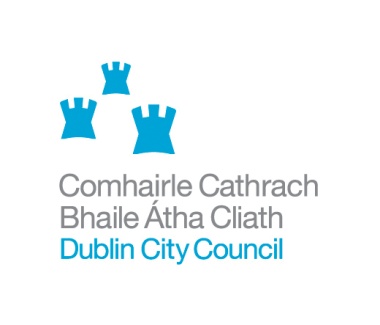 FODHLÍTHE UM RIALÚ CAPALL, 2014CUID ISainmhínithe1.	Sna Fodhlíthe seo a leanas, mura deirtear a mhalairt go follasach, tá na bríonna seo leanas á dtabhairt ag na focail seo a leanas, is é sin le rá:Is ionann “an tAcht” agus an tAcht um Rialú Capall, 1996Is ionann ‘an Chomhairle” agus Comhairle Cathrach Bhaile Átha CliathIs ionann “Limistéar Rialaithe” agus aon áit a bhfógraíonn Comhairle Cathrach Bhaile Átha Cliath ina limistéar rialaithe sna Fodhlíthe seo chun críche an Achta.Is ionann “Duine Údaraithe” agus duine a cheapann Comhairle Cathrach Bhaile Átha Cliath faoi Alt 3 den Acht.Is ionann “Capall” agus capall, asal, miúil nó ráineach.Is ionann “Áit Phoiblí” agus aon sráid, bóthar, cladach, faiche, talamh, páirc nó áit eile ar a bhfuil teacht ag an bpobal bíodh le ceart nó le cead agus bíodh le feithicil nó gan feithicil agus bíodh faoi chostas nó saor ó chostas, agus áirítear léi margadh nó aonach.Is ionann “Ceannfort” agus Ceannfort an Gharda Síochána sa limistéar ina n-urghabhtar nó ina gcoinnítear capall faoi fhorálacha an Achta.CUID ILIMISTÉAR RIALÁLA2	(a)	Fógraítear leis seo go bhfuil limistéar riaracháin iomlán Chomhairle Cathrach Bhaile Átha Cliath ina Limistéar Rialála chun críche an Achta agus na bhFodhlíthe seo.(b)	Chun críche an Achta agus na bhFodhlíthe seo áireofar leis an Limistéar Rialála an t-imeall trá (faoin gciall atá leis an Acht Imeall Trágha, 1933) i ngach limistéar arb é teorainn na Contaebhuirge líne taoide lán na farraige, nó abhainn taoide nó loch taoide.CEADÚNAS3	Ní choinneoidh aon duine capall ná ní bheidh capall faoi chúram nó faoi chúram duine (faoi réir Alt 3(a), 3(b) agus 3(c) na bhfodhlíthe seo) sa limistéar rialála gan ceadúnas reatha arna eisiúint ag Comhairle Cathrach Bhaile Átha Cliath a bheith i bhfeidhm i ndáil leis an gcapall réamhráite.Ní bhainfidh an toirmeasc faoi Alt 18 an Achta maidir le capall a choimeád i Limistéar Rialála gan ceadúnas capall le hábhar i ndáil le capaill a tugadh isteach sa Limistéar Rialála chun críche giomcána, díolacháin nó capaill a thaispeáint, nó aon imeacht a bhaineann le cúrsaí capaill, ar tugadh an Chomhairle Cathrach cead scríofa dó, ar lá an imeachta agus ó mheán lae an lae roimhe sin go dtí meán lae an lae tar éis an imeachta, ar choinníoll go bhfuil saoráidí sásúla atá cosúil leo siúd a leagtar amach i bhFodhlí 8 na bhFodhlíthe seo i bhfeidhm. Ní bhainfidh an toirmeasc in aon chor le capaill atá á gcoimeád i nGairdíní Zó-eolaíochta Bhaile Átha Cliath i bPáirc an Fhionnuisce, Baile Átha CliathNí bhainfidh an toirmeasc leis na haicmí daoine seo a leanas:Baill an Gharda SíochánaBaill na bhfórsaí cosantaDaoine ÚdaraitheÁIT PHOIBLÍ4a.	Ní choinneoidh ná ní thiomáinfidh aon duine ag am ar bith capall in áit phoiblí seachas sa chás go gcuirfí cuid d’áit dá leithéid ar leataobh chun í a úsáid mar limistéar marcaíochta capaill nó carrbhealach nó margadh nó aonach agus go n-aithneofaí ar an gcaoi sin go soiléir í.4b.	D’ainneoin fhorálacha 4(a) is féidir le duine capall a chur ar bhóthar poiblí ar choinníoll go bhfuil an capall ceadúnaithe faoi fhorálacha an Achta, go bhfuil srian curtha ar an gcapall agus go bhfuil an capall á rialú go cuí ag duine os cionn 16 bliana d’aois.INNILT IN ÁIT PHOIBLÍ5.	Ní chuirfidh aon duine ag am ar bith capall amach ag innilt ná ar féarach in  phoiblí ná ní ligfidh aon duine ag am ar bith do chapall imeacht ar strae ná fanacht in áit phoiblí gan toiliú scríofa Chomhairle Cathrach Bhaile Átha Cliath a bheith aige/aici.RIALÚ6.	Sa chás a thugtar cead do dhuine capall a bheith aige/aici, a choimeád nó a thiomáint in áit phoiblí déanfaidh sé/sí cinnte de i gcónaí go bhfuil srian ar an gcapall agus go bhfuil an capall faoina smacht ionas go gcoiscfear ar dhaoine a ghortú, ar chur isteach ar dhaoine, ar dhíobháil do réadmhaoine.CAPAILL A CHOIMEÁD I LIMISTÉAR RIALÁLA7.	Sa chás atá capall á choimeád in áitreabh (nach margadh nó aonach é) taobh istigh den Limistéar Rialála beidh an t-úinéir nó an coimeádaí freagrach as an méid seo a leanas:Beidh pas capaill bailí in bhfeidhm i gcónaí i gcás aon chapall atá á choimeád, i gcomhréir leis an reachtaíocht ábhartha.b.	Beidh an duine ag a bhfuil an capall á choimeád ina (h)úinéir nó ina (h)áititheoir ar an áitreabh ina bhfuil an capall á gcoimeád.c (i).	Cuirfear stáblaíocht ar fáil do chapall agus beidh sí oiriúnach gcónaí maidir le tógáil, méid, líon áititheoirí, soilsiú, aeráil, draenáil, agus glaineacht  agus cloífidh sí leis na caighdeáin tógála a leagtar amach i Sceideal A.  Ní mór go mbeidh rochtain ar shuíomh an stábla trí phasáiste/bóthar/sráid/cabhsa atá 5 throithe ag an bpointe is cúinge.c (ii).	Coimeádann Comhairle Cathrach Bhaile Átha Cliath, ar chomhairle tréidliachta, an ceart ceadúnais le haghaidh capall a éisiúint, nuair nach dtagann an stáblaíocht a chuirtear leis na caighdeáin in c(i) agus nuair a thugann Comhairle Cathrach Bhaile Átha Cliath faomhadh don lóistín maidir lena bheith sásúil le capaill a choimeád go cuí.d.	Beidh fáil seasta ar uisce inólta i gcónaí.e.	Cuirfear méid leordhóthanach de bhia folláin oiriúnach ar fáil go rialta.f.	Sa chás nach bhfuil an capall ar fhéar déanfar bia a stóráil in áit thirim, shábháilte agus oiriúnach agus cuirfear amhábhar easair oiriúnach ar fáil.g.	Sa chás atá an capall á choimeád déanfar cothabháil i gcónaí ar fhéarach agus ar fhoscadh sásúil le haghaidh an chapaill  Sa chás nach bhfuil fáil ar fhéarach sásúil ó thráth go céile, cuirfear méid leordhóthanach de bhia folláin oiriúnach ar fáil don chapall go rialta.h.	Tabharfar aclaíocht agus scíth leordhóthanach don chapall agus tabharfar cuairt air go tráthrialta. Soláthrófar fianaise le teacht ar shaoráidí sásúla aclaíochta.i.	Glacfar gach réamhchúram réasúnta le scaipeadh galar ionfhabhtaíoch nó tógálach i measc capall a chosc agus a rialú.j.	Déanfar cúram leordhóthanach, lena n-áirítear cúram tréidliachta, den chapall.k.	Glacfar réamhchúraimí sásúla maidir leis an gcapall a chosaint i gcás dóiteáin.l.	Ní úsáidfear ach trealamh agus fearas atá oiriúnach don fheidhm maidir leis an gcapall.m.	Cuirfear lóistín leordhóthanach ar fáil le haghaidh foráiste, easair, trealamh stábla agus diallatra a stóráil.n.	Déanfar aoileach nó aon amhábhar torranach nó bréan eile a bhaint agus a dhiúscairt chomh luath agus is féidir d’fhonn nach gcuirfear isteach ar úinéirí nó ar áititheoirí atá taobh leis an úinéir.o.	Cosc a chur ar ghortú nó ar fhulaingt ar chapall nach bhfuil gá léi a chosc bíodh gur trí úsáid a bhaint as  spoir, broid, nó maidí nó trí theaghrán a chur ar an gcapall ar bhonn míchuí.CAPALL AG MARGADH NÓ AONACH8.	Sa chás a thugtar capall chuig margadh nó chuig aonach beidh úinéir nó coimeádaí an chapaill freagrach as an méid seo a leanas:a.	Beidh fáil ar bia sásúil agus uisce inólta i gcónaí.b.	Beidh gach trealamh agus fearas úsáidtear maidir leis an gcapall oiriúnach don fheidhm.c.	Glacfar gach réamhchúram réasúnta le scaipeadh galar ionfhabhtaíoch nó tógálach i measc capall a chosc agus a rialú.d.	Déanfar cúram leordhóthanach, lena n-áirítear cúram tréidliachta, den chapall.e.	Glacfar réamhchúraimí sásúla maidir leis an gcapall a chosaint i gcás dóiteáin.f.	Cosc a chur ar ghortú nó ar fhulaingt ar chapall nach bhfuil gá léi a chosc bíodh gur trí úsáid a bhaint as  spoir, broid, nó maidí nó trí theagrán a chur ar an gcapall ar bhonn míchuí.CAPALL A CHOINNÍTEAR FAOI ALT 379.	Nuair a urghabhtar agus a choinnítear capall sa Limistéar Rialála de bhun Alt 37 an Achta beidh na forálacha seo a leanas i bhfeidhm:a.	Seirbheálfar fógra ar urghabháil agus ar choinneáil an chapaill  i bhFoirm 1 mar a leagtar amach i Sceideal B leis seo ar úinéir nó ar choimeádaí an chapaill, nuair is eol sin, chomh luath agus is féidir.b.	Sa chás nach eol cé hé/hí úinéir nó coimeádaí an chapaill, cuirfear fógra san Fhoirm 2 mar a leagtar amach in Sceideal B leis ar taispeáint sna hOifigí Sibhialta, an Ché Admhaid, Baile Átha Cliath 8 chomh luath agus is féidir.c.	Is féidir go gcuirfear seirbhísí cuí Máinliachta Tréidliachta ar fáil, nuair is gá.d.	D’fhéafadh an Chomhairle Cathrach aisghabháil a dhéanamh ar gach táillí atá le híoc i ndáil leis an gcapall, le n-áirítear táillí cothabhála, táillí tréidliachta agus táillí iompair a gearradh ar an gComhairlee.	Is féidir go bhfuasclófar an capall d’úinéir nó do choimeádaí an chapaill, tar éis fianaise le húinéireacht an duine ar an gcapall nó le ceart an duine sin an capall a choimeád a thairiscint, tar éis pas capaill agus ceadúnas capall cuí reatha a sholáthar agus tar éis gach táille atá le híoc caiteachais agus muirir i ndáil leis an gcapall a íoc ar choinníoll nach n-éilíonn an Chomhairle Cathrach go gcoinneofar an capall i gcomhréir le hAlt 39(1)(a), (b) nó (c) an Achta, agus ar choinníoll go bhfuil an Chomhairle Cathrach sásta go gcuirfear lóistín agus cothú leordhóthanach, agus, más gá, aire tréidliachta leordhóthanach ar fáil don chapall agus má tá sásta nach gcaithfear leis an gcapall go cruálach.f.	Sa chás a theipfidh ar úinéir nó ar choimeádaí an chapaill é/í féin ar chur in aithne don Chomhairle Cathrach nó nach féidir teacht air/uirthi taobh istigh de thréimhse cúig lá ó dháta na hurghabhála agus na coinneála d’fhéadfadh Comhairle Cathrach Bhaile Átha Cliath fáil réidh leis an gcapall i gcomhréir leis na Fodhlíthe seo agus leis an Acht.g.	Sa chás gurb eol cé hé/hí úinéir nó coimeádaí an chapaill agus gur féidir teacht go héasca air/uirthi ach ar iarratas na Comhairle go dteipeann air/uirthi na táillí atá le híoc a íoc nó go dteipeann air/uirthi ceadúnas capaill reatha cuí, pas capaill agus aon cháipéis eile atá de dhíth a sholáthar nó go dteipeann air an capall a bhaint taobh istigh de 5 lá nó tréimhse níos faide ná mar a shonraítear san iarratas ar an éileamh atá á dhéanamh, nó sa chás gur eitigh fuascailt capaill faoi Alt 39(5) d’fhéafadh an Chomhairle fáil réidh leis an gcapall i gcomhréir leis na Fodhlíthe seo agus leis an Acht.h.	Sa chás a chinneann Comhairle Cathrach Bhaile Átha Cliath ar fháil réidh leis an gcapall d’fhéadfadh sí a dhéanamh trína dhíol nó trína scriosadh  nó trí fháil réidh leis an gcapall saor ó chostas.  Is féidir díol a dhéanamh ag ceant poiblí nó ag aonach nó ar mhodh ar bith eile a mheasann an Chomhairle a bheith cuí.I.	(i)	Sa chás a mholtar capall a dhíol faoin bhFodhlí seo tabharfaidh an Chomhairle fógra ina ndéantar cur síos ar an ainmhí agus ina ndeirtear an áit ar urghabhadh é, an áit a bhfuil sé á choimeád, agus tráth agus láthair an díolacháin mholta, le cur ar taispeáint in Oifigí Sibhialta, Cé an Admhaid, Baile Átha Cliath, sa phóna nó san áit a bhfuil an capall á choinneáil agus an áit a mbeidh sé le díol.(ii)	Sa chás gur trí bhealach eile seachas ag ceant nó ag margadh a dhéanfar an díol is féidir go bhfágfar tráth agus láthair an díolacháin ar lár san fhógra réamhráite.(iii)	Coinneofar ar an bhfógra réamhráite a chur ar taispeáint go ndíolfar an capall nó go bhfógróidh an Chomhairle go bhfuil an díol gan rath.(iv)	Sa chás a díoladh a capall faoin bhFodhlí seo, coinneoidh an Chomhairle fáltais an díolacháin ar shuim atá coibhéiseach le gach costas, táille agus caiteachas d’aon chineál i ndáil leis an gcapall a gearradh ar an gComhairle agus íocfar aon fhuílleach le húinéir nó le coimeádaí an chapaill, más eol dó/di, nó sa chás nach eol, coinneoidh an Chomhairle é.AG FÁIL RÉIDH LE CAPAILL A CHOINNÍTEAR FAOI ALT 3710.	Sa chás a choinnítear capall faoi Alt 37 an Achta agus a coinníodh ar an gcaoi sin dhá bhabhta nó ní ba mhó ná sin sa 12 mhí roimhe sin agus atá an Chomhairle den tuairim:-(a)	Nach bhfuil rialú sásúil á dhéanamh ag úinéir nó coimeádaí an chapaill lar an gcapall ionas go gcoiscfear ar an gcapall dul ar strae, cur isteach ar dhaoine, nó a bheith ina chontúirt do dhaoine nó do réadmhaoine, nó;(b)	Gur dóchúil go mbeidh a leithéid de chapall in áit phoiblí gan a bheithfaoi smacht sásúil, nó(ii)	gan a bheith inaitheanta de réir mar a éilítear in Alt 28 an Achta,D’fhéadfadh sé go gcinnfeadh an Chomhairle ar fháil réidh leis an gcapall. Tar éis fáil réidh leis an gcapall faoin bhFodhlí seo, íocfaidh an t-úinéir nó an coimeádaí leis an gComhairle gach nó aon chaiteachas lena n-áirítear táillí le haghaidh cothabhála, táillí tréidliachta, táillí iompair agus táillí díolacháin.DUINE ÚDARAITHE11a.	Sa chás go bhfuil duine údaraithe nó ball de chuid an Gharda Síochána san amhras go bhfuil na Fodhlíthe seo á sárú ag duine agus ordaíonn do dhuine éirí as an sárú céanna, géillfidh an duine d’ordú an duine údaraithe nó an bhaill de chuid an Gharda Síochána.11b.	D’fhéadfadh duine údaraithe nó ball de chuid an Gharda Síochána aon chapall a urghabháil nó a choinneáil sa chás go bhfuil údar amhrais aige go bhfuil an capall á choinneáil, á mharcaíocht nó á thiomáint i limistéar i gcontrárthacht leis na Fodhlíthe seo.CIONTA12.	Beidh aon duine a sháraíonn fodhlí ciontach as cion.PÍONÓIS13.	Beidh gach duine a sháróidh ceann ar bith de na Fodhlíthe roimhe seo faoi dhliteanas gach cion dá leithéid ar chiontú achomair ar fhíneáil nach mbeidh níos mó ná €1,500.00 nó ar príosúnachta nach mbeidh níos mó ná sé mhí nó an dá rud araon.CUID IIISCEIDEAL ACAIGHDEÁN UM STÁBLAÍOCHT CAPALL A THÓGÁIL Airde = 3.7m (12 throithe), má tá fána ann, an pointe is ísle = 3m(10 dtroithe).  Leithead x Fad = i gcás capall níos lú, .i. suas le 14 lámh, 3.7 x 3m (12 throithe x 10 dtroithe, i gcás capall ó 14 lámh suas go 16 lámh 3.7m x 3.7m (12 throithe x 12 throithe),i gcás capall níos mó, .i. níos mó ná 16 lámh, 3.7 x 4.3m (12 throithe x 14 throithe).  Díon; síondíonach; marthanach, neamh-inlasta, gan a bheith ina chúis le haon éagsúlacht shuntasach i dteocht an stábla.  Urlár: neamh-thréscaoilteach; díonta ar sciorradh, fána ann i dtreo an dorais mar tá 1 i 60 chuig an draein seachtrach  Dromchla inmheánach ballaí: neamh-thréscaoilteach agus soghlanta.  An stábla le bheith tirim.  Doirse 1.2m (4 throithe) ar leithead agus 2.1m (7 dtroithe) ar airde in dhá leath, láidir agus slán.  Cosaint ar bharr an leatha íochtair ar an gcapall a bheith á chogaint.  Starrtha inmheánacha ar bith i stábla trínar féidir leis an gcapall é féin a ghortú.  Soilsiú sásúil agus sábháilte  Aeráil shásúil - 42m3 (1500 troigh chiúbach) ar a laghad in aghaidh an chapaill agus 6 athrú aeir iomlána á ndéanamh gach uair agus siorradh ar bith a bheith ann.SCEIDEAL B FOIRM 1FODHLÍTHE UM RIALÚ CAPALL, 1996Fodhlíthe á reachtú faoi sin ag Comhairle Cathrach Bhaile Átha Cliath A.	Tugtar fógra leis seo faoi Fhodhlí 9a go ndearnadh capall ag bhfuil an t-uimhir aitheantas mar atá                                       a choinneáil ar an                         , 20   in                                                                de bhun Alt 37 an Achta um Rialú Capall, 1996.De réir ár gCláir de Cheadúnais Capall a choimeádtar faoi Alt 24 an Achta, eisíodh ceadúnas i ndáil leis an gcapall réamhráite do                               ag a bhfuil an seoladh seo a leanas B.	Tugtar fógra leis seo faoi Fhodhlí 9b go ndearnadh an capall ar a ndéantar cur síos thíos agus ar a bhfógraíonn tú úinéireachtDATH	GNÉÁS	AIRDE	PÓR	EILE				SONRAÍ	a choinneáil ar an                         , 20         in                         Is féidir an capall a athghabháil taobh istigh de chúig lá agus ní níos déanaí ná                                    in                                                           tar éis fianaise le d’úinéireacht ar an gcapall nó le de do cheart an capall a choimeád a thairiscint, tar éis ceadúnas capall cuí reatha, pas capaill agus, tar éis gach táille atá le híoc a íoc, caiteachais agus muirir i ndáil leis an gcapall a sholáthar, ar choinníoll nach n-éilíonn an Chomhairle nó an Ceannfort go gcoinneofar an capall, i gcomhréir le hAlt 39(1)(a), (b) nó (c) an Achta agus ar choinníoll go bhfuil an Chomhairle nó an Ceannfort sásta go gcuirfear lóistín agus cothú leordhóthanach, agus, más gá, aire tréidliachta leordhóthanach ar fáil don chapall agus má tá sásta nach gcaithfear leis an gcapall go cruálach.DAR DÁTA AN                              , 20         .ARNA SHÍNIÚ thar ceann Chomhairle Cathrach Bhaile ag:______________________________________Daoine Údaraithechun críche an Achta.SCEIDEAL B FOIRM 2AN tACHT UM RIALÚ CAPALL, 1996Fodhlíthe á reachtú faoi sin ag Comhairle Cathrach Bhaile Átha Cliath.Tugtar fógra leis seo faoi Fhodhlí 9b go ndearnadh an capall ar a ndéantar cur síos thíos:DATH 		GNÉAS		AIRDE	PÓR	EILE									Sonraía choinneáil ar an                         , 20         in                                                     de bhun Alt 37 an Achta um Rialú Capall, 1996.  Taobh istigh de thréimhse cúig lá ón dáta ar coinníodh an capall réamhráite, is féidir go bhfuasclófar an capall d’úinéir nó do choimeádaí an chapaill, tar éis fianaise le húinéireacht an duine ar an gcapall nó le ceart an duine sin an capall a choimeád a thairiscint, tar éis ceadúnas capall cuí reatha, pas capaill agus, tar éis gach táille atá le híoc a íoc, caiteachais agus muirir i ndáil leis an gcapall a sholáthar, ar choinníoll nach n-éilíonn an Chomhairle Cathrach nó an Ceannfort go gcoinneofar an capall, i gcomhréir le hAlt 39(1)(a), (b) nó (c) an Achta agus ar choinníoll go bhfuil an Chomhairle Cathrach nó an Ceannfort sásta go gcuirfear lóistín agus cothú leordhóthanach, agus, más gá, aire tréidliachta leordhóthanach ar fáil don chapall agus má tá sásta nach gcaithfear leis an gcapall go cruálach.  Mura ndéantar sin, d’fhéadfadh sé go bhfaighfí réidh leis an gcapall i gcomhréir le Fodhlí 9f, g, h agus i.DAR DÁTA AN                              , 20         .ARNA SHÍNIÚ thar ceann Chomhairle Cathrach Bhaile Átha Cliath ag:__________________________Daoine Údaraithechun críche an Achta.Tiocfaidh na Fodhlíthe i bhfeidhm ar an 7 Aibreán 2014 Dar dáta an             Márta  2014.I LÁTHAIR nuair a greamaíodh Séala Corparáideach Chomhairle Cathrach Bhaile Átha Cliath de seo.